联合国环境规划署联合国环境大会第二届会议2016年5月23日至27日，内罗毕临时议程*项目4(b)国际环境政策和治理问题：科学政策接口决议1/4：科学政策接口		执行主任的报告	     一、导言	在为解决21世纪可持续发展的一些重大问题提供指引方面，科学的作用十分关键。科学对联合国环境规划署履行其职责起到中心作用，这些职责包括不断对环境进行评估，向社会传达在应用现代技术和新知识过程中产生的风险和机遇。了解科学对改善决策和加强科学政策接口的价值，是整个环境署的工作核心。科学亦是许多成功政策和环境管理计划得以不断完善的核心。新产品或新物质问世后，对环境的影响往往要到多年以后才能显现，这就需要进行不断对科学进行审查、评估和应用，使之服务于环境利益，同时为政策制定者和大众解读科学的意义。2.	本报告旨在为联合国环境规划署（环境署）的联合国环境大会第二届会议介绍为加强科学政策接口，环境署根据第1/4号决议，同时根据联大通过A/RES/66/288号决议核可的联合国可持续发展大会成果文件《我们希望的未来》中第48、76(g)、85(k)、88(d)和276段和2013年2月理事会在第27/2号决定中呼吁采取的措施。本报告根据第1/4号决议中要求的具体措施编写。3.	关于环境署《全球环境展望》第六版，评估活动的结构和流程已经过2014年10月在柏林举行的全球政府间和多重利益攸关方协商会议商定。负责为该进程提供支持的咨询小组成立后，为第六版《全球经济展望》编写提供支撑的六项区域性评估工作于2015年初展开，关键的区域性问题已得到确认。4.	在介绍了其他一些重要环境评估进程和报告的最新情况之后，本报告根据第1/4号决议的要求，概述了重要科学调研结果的传播、伙伴关系、数据差距问题以及国际商定的环境目标方面取得的进展，同时提出了政策工具建议。5.  最后，本报告回顾了在线知识管理系统——环境署实况平台。该平台继续取得重大进展，向全球的受众提供来自190多个国家的有质量保证的国家数据流，还包括一系列其他相关知识和一个指标报告信息系统。该系统将随着2015年9月联合国大会通过的《2030年可持续发展议程》（第70/1号决议）的执行而继续扩展和多样化。	二、	关于已完成、正在进行和计划开展的评估		A.	全球环境展望进程6.  编写《全球环境展望》第六版评估的工作是一个自下而上的进程。首先，要编写六个区域性评估，即对非洲、亚太、欧洲、拉美和加勒比、北美及西亚的评估。这些评估的结果将为正在进行的全球性评估提供关键投入。这六个区域与环境署六个区域办事处的管辖区域一致，还与一些重要的区域性部长级环境论坛一致，如非洲部长级环境会议、亚太部长和环境机关论坛、“欧洲环境”进程、拉丁美洲及加勒比国家环境部长论坛及阿拉伯国家环境事务部长理事会。预计区域评估结果会进入一系列区域性会议和论坛的讨论，从而推动形成区域性共识和政策。根据联合国环境大会第1/4号决议第9段要求，环境署咨询了来自85个国家的600多名被提名专家和代表，以确保将区域性优先事项纳入全球评估。7.  在2015年初，根据环境署实况平台的标准作业程序，即提供开放数据和知识权限，推动综合性环境评估，六个区域环境信息网络举行了会议，探讨了在环境署实况平台和开放数据平台背景下的权限开放和数据共享，同时确定本区域的优先问题、趋势和影响全球和地区的新问题。会议根据一套定义尺度和潜在影响的标准，确定了一系列新出现和对各地区可持续发展至关重要的经济、环境、社会和人类福祉问题。鉴于这些新问题多种多样且影响全球，环境规划署正在进一步对其结果进行分析，以编写出实证评估报告，向国际社会公布评估结果，为决策层提供及时、充分的意见。8.  每个地区确定了两名评估活动的联合主席和撰写者团队。撰写者团队的任务是在2015年9月区域间磋商过程之前拟定初稿。此后，又经过了两轮审阅，期间得到了政府、专家、主要组织和利益攸关方及联合国机构的广泛反馈。9.  在2016年1月举行的一次联席会议上，《全球环境展望》第六版高级别政府间和利益攸关方咨询小组同科学顾问专家组商定，在2016年3月至4月间举行一系列区域级会议，召集高级别小组成员完善和商定一份两页的摘要，归纳关键调研结果和政策信息，将来提交到联合国环境大会第二届会议。每个区域评估的关键调研结果摘要将被作为全球评估的基础提交，进而支持可持续发展目标中环境目标的实现。区域评估将包含一个以交互式电子书形式存在的主要部分，以及一个可在线获取的次要部分，后者提供辅助性数据和信息。10.  环境署过往和当前通过各种方法识别新问题，确定优先顺序，并向各国政府和公众传播相关信息。根据这些经验，环境署进一步完善和加强了《全球环境展望》第六版的编写进程，使其更具结构性、规范性和包容性，从而让更广泛的利益攸关方参与，形成更多受众可以接受的研究结果。环境署充分参与编写《全球可持续发展报告》，精简流程预计会有助于大幅提高编写效率。11.  通过开展区域性评估，已初步辨识到一些共有的优先问题，包括由资源管理不当和过度利用导致的生态系统退化；城市化和人口变化对生活质量的影响越来越大；气候变化的影响越来越大；公平利用各种资源面临的挑战；生活方式对资源消耗的影响；以及需要改善资源生产力，提高对自然资本价值的认识。区域性评估有力地分析了上述大趋势对空气质量、水资源质量和总量、土地使用变化和退化以及生物多样性丧失的影响。虽然由某些环境问题导致的影响在有些地区更加严重，但是所有地区一致传递出的信息是：已经感受到这些影响，但在政策层面采取的对策往往不充分。	B.	全球性别与环境展望12.《全球性别与环境展望》将于联合国环境大会第二届会议举行前发布。该报告首次对性别与环境进行全面、综合的评估。评估的主要目的是告诉决策者，由于现有的不平等现象，环境条件会以不同形式影响男性和女性的生活，同时从性别视角指出人类活动与环境的互动关系。对性别与环境互动的分析采用“驱动因素-压力-状况-影响-响应”的分析框架。评估还旨在让政府明白，男性、女性、男童和女童可成为环境保护和管理的促变因素，以及有哪些因素促使或制约他们发挥这种促变作用。13.	《全球性别与环境展望》介绍了性别与环境的互动，包括发展趋势，内容横跨可持续发展目标的六个专题领域：粮食安全、水和环境卫生、能源、海洋和渔业、林业和其他地球生态以及可持续消费和生产。对上述领域的分析系统地基于几个跨领域问题，包括人的健康、气候变化、灾难和冲突管理和生物多样性。本报告的其余部分包括前景展望和推动性别平等的重要全球趋势；将性别平等视角更好引入环境和发展政策的方法和工具；以及一系列政策方案和对策导向型应对方案，辅之以最佳做法和启发性案例研究。	C.	《环境署2016年度前沿报告》：关于新出现问题的报告14.	《环境署2016年度前沿报告》是一个新推出的年度报告，旨在替代《联合国环境规划署年鉴》，每期将分析在过去一年确定的可能对环境、生态系统健康或人类福祉有重大影响的新发环境问题。《环境署2016年度前沿报告》将以交互式电子书的形式发布，涵盖六个问题：     (a)  气候多变性对作物食量中毒素累积的复合影响及其对粮食和营养安全的挑战；(b)	  水环境中的微塑料和合成纤维；(c)	  动物传染病和食源性病原体；(d)	  由气候变化产生的生态系统服务的丧失和破坏；(e)	  非法买卖野生动植物；		        (f)	  金融业对实现环境可持续性的隐形但重要的作用。15.	目前正在策划根据区域评估结果，在2016至2017年开展区域和全球层面的预测活动，目的是系统识别需要加强“科学政策接口”的领域。	D.	专题评估	1.	气候变化16.	《政府间气候变化专门委员会第五次评估报告》的结果继续系统用于环境署的所有相关报告，比如《财务适应差距报告》和年度《排放差距报告》。17.	环境署2015年11月发布的2015年版《排放差距报告》对已经提交的国家自主贡献预案进行了评估。环境署通过全球环境基金（全环基金）供资协助了35个国家编写预期贡献预案。报告所审查的预期贡献途径涵盖2030年以前，预料在第一个五年后需要采取更有深度的措施，以使全球经济在2030年完全进入成本优化型途径。2030年后，各国需要采取新一轮减排措施以确保不偏离该路径，同时将全球变暖的升幅控制在2˚C以下，直至全球排放在2050至2070年间最终降为零。18.	新版《财务适应差距报告》将于2016年3月发布。新版报告基于2014年版，估计2014年用于发展中国家适应气候变化的国际双边和多边融资总量达到184亿美元，原因是过去五年资金需求量以每年8%至9%的水平增长。19.	2015至2016年，作为与联合国开发计划署的合作的一部分，环境署根据《巴黎协定》协助一些国家开发国家自主贡献预案。这项工作将结合与可持续发展目标相关的气候变化国别影响方案和活动下的能力开发工作来开展。	2.	包括沙尘暴在内的空气质量20.	在几个地区，区域空气质量评估已逐渐成为主要的优先专题领域。与“空气质量与健康全球平台”相关的评估正在进行，通过环境署与联合国各机构、世界银行和各成员国合作，对环境（室外 ）空气污染带来的影响进行评估。为加强对空气污染物的监测和数据分析，环境署开发了一种新的经济型空气质量监测单元，成本约1 500美元，可用于提供评估城市空气污染所需的数据。21. 在“气候与清洁空气联盟”主持的项目下，环境署正在参与评估亚太、拉丁美洲和加勒比地区的短期气候污染物。22.	应一些国家的要求，同时为支持2015年12月22日联大关于防治沙尘暴的第70/195号决议，环境署同世界气象组织、联合国关于在发生严重干旱和（或）荒漠化的国家特别是在非洲防治荒漠的公约秘书处和各成员国合作，正在主持开展一次全球性评估，评估结果将提交到联合国环境大会第二届会议。评估将有助于突出社会、经济、环境和健康问题的联系，同时强调需要多管齐下地实现一系列目标。评估将综合对防治沙尘暴的最新科学和政策的了解，并将这些认识用于确定全球、区域和国内层面综合管理和防治战略的组成部分。这也将有助于决策者和利益攸关方抓住机遇，管理沙尘暴，鼓励建立伙伴关系，开展联合行动，使影响最大化。	3.	淡水和海洋资源23.	跨界水域评估方案由环境署协调、全环基金出资。该项目通过一个合作伙伴网络首次基于指标对全球的五类跨界水系统进行评估：含水层和小岛屿发展中国家地下水系统、湖泊和水库、河流流域、大型海洋生态系统及公海。环境署正在对牵头合作伙伴的工作进行协调，这些合作伙伴包括联合国教科文组织及其国际水文计划和政府间海洋学委员会、环境署/DHI水和环境伙伴关系中心以及国际湖泊环境委员会。每个牵头合作伙伴会组建专业性和区域性组织网络以及数据和信息服务类机构和组织网络。该方案提供一个基线评估，以识别和评估人类活动和自然过程引发的跨界水系统变化及其对相关人群造成的后果。该方案已经正式组建了这项评估所需的伙伴网络，以后有可能开展对国际水域的评估。关于评估结果和跨界水系统的资料，可通过跨界水系统方案网站的数据查看器查看，同时也将发布到各合作伙伴和环境署实况平台上。24.	观察发现，由人类发展引起的水污染案例层出不穷，水资源污染可影响到全球地表水系和地下水系的水质。作为应对措施，联合国水机制通过编写世界发展中国家水质报告前开展的评估前研究，发现了重大数据和知识差距。环境署已牵头开展合作，评估全球水资源质量方面的挑战；合作伙伴包括全球环境监测系统－水方案、亥姆霍兹环境研究中心（德国）和环境系统研究中心（德国)；由发达国家和发展中国家顶尖水科学家组成的科学小组对此也作出了贡献。2016年5月19日至20日，将在内罗毕举行科学-政策论坛，届时将启动题为“全球水质量一瞥：实现全球评估”的该研究项目。将在斯德哥尔摩2016年世界水周期间发布一份报告草案，其中包括为联合国成员国的政策制定者编写的分析性简报（见执行主任关于第1/9号决议的报告：全球环境监测系统/水方案(UNEP/EA.2/8)）。25.    2015年9月，包括摘要在内的首份联合国世界海洋评估得到海洋环境包括社会经济方面问题状况全球报告和评估经常程序特设全体工作组的核可。摘要确定了有十个主题：气候变化及相关大气变化对海洋的影响、海洋生物面临的挑战、粮食安全和食物安全、吸引人类活动的生物多样性热点、对海洋空间相互冲突的需求增加、有害物质输入不断增加、人类活动对生物多样性的累积影响、海洋惠益和损失的不均分配、综合管理人类活动以及应对海洋所受威胁的紧迫性。环境署已通过区域海洋方案为能力建设讲习班提供了包括资金在内的科学和技术支持，同时特设全体工作组同意于2016年启动第二阶段程序。	4.	生物多样性和生态系统服务26.	生物多样性和生态系统服务政府间科学政策平台通过2014至2018年工作方案（IPBES-3/1号决定 ），正在对非洲、美洲、亚太地区、欧洲和中亚开展四项区域性和次区域性评估，还将开展土地退化和恢复专题评估。目前，平台专家正在将《全球环境展望》第六版的区域性评估结果用于开发上述评估方案。27.	2016年，将在平台全会第四次会议上提交另外两份关于传粉媒介、授粉和粮食生产、生物多样性和生态系统服务设想情形与模型评估报告和决策者摘要，第一份报告供平台核可，第二份供其接受。上述评估和传统和土著知识使用指南将被环境署的评估指引参照，并用于制定《全球环境展望》第六版的评估。28.	政府间平台还正在为将来开展的三项评估界定范围，即一项全球生物多样性和生态系统服务评估，加上外来入侵物种和生物多样性可持续利用两项专题评估。另外，政府间平台也在考虑是否对“公海”地区开展评估。29.	生态系统和生物多样性经济学项目目前正在开展几项专题评估。 2015年12月，在巴黎联合国气候变化框架公约缔约方会议会边举行的全球景观论坛上，发布了“农业和粮食中的生态系统和生物多样性经济学临时报告” ，该报告力图对“生态-农业-粮食”复杂系统进行综合性、实证性和经济性评估。其目的是在科学政策接口的关联层面以决策者的视角，特别是从政策执行的角度，解决农业、经济学、生态系统服务和生物多样性方面的复杂问题，最终希望以此支持政策改变，在整个食品和农业生产链上推动实现更安全、公平和可持续的环境。	5.	化学品、废物和自然资源30.	联合国原子辐射影响问题科学委员会（辐射科委）在2013年发布的2011年福岛第一核电站事故后各人群面临的辐射照射水平的报告中评估了该事故带来的影响，即辐射引发的人类健康和环境风险。所评估的人群包括福岛县和日本其他各县居民，以及工人、承包商和在事故地点和周边施救的救援人员。环境评估包括海洋、淡水和陆地生态系统评估。为跟踪报告发布以来出现的最新科学信息，委员会还出版了指导未来工作方案的白皮书，题为“辐射科委会有关东日本大地震和海啸后核事故所致辐射照射水平和影响的2013年报告发布以来出现的变化”。31.	环境署的《全球废物管理展望》认为，废物管理不当已成为重要的公共卫生、经济和环境问题，每年全球产生70至100亿吨城市废物，有30亿人无法利用受控废物处置设施。该评估提出了一种综合的全球解决方案，主要通过改善废物收集和处置，防止浪费，最大限度地重复和循环利用资源，推动政策转变；从“获取-制造-使用-丢弃”的线性模式转变到“减量化-再利用-再循环”的物质循环利用模式。目前正在策划题为“非洲废物展望”的评估活动。32.	环境署的国际资源小组编写了数项评估报告，比如最近的《国际资源贸易：生物物理评估》，另一份关于粮食系统和自然资源的报告即将发布。小组的评估围绕科学政策接口，其成员同其他科学专家组密切合作，包括政府间气候变化专门委员会、生物多样性和生态系统服务政府间科学政策平台、生态系统和生物多样性经济学项目以及《全球环境展望》和《世界能源评估》的专家组。小组的工作产出被直接用于《2030年可持续发展议程》的全球指标框架。	E.	将关键科学调研结果传播给更广泛的受众33. 当前和今后的评估报告将采用电子书的形式发布，通过改善图书的呈现方式加强互动性，借助社交媒体平台传播拓宽受众群。电子书技术提供了三维的平台，将内容与数据源、动态图表、表格、地图和佐证文献关联起来，从而强化了科学依据，增加了解读的可能性。电子书将被发布到环境署实况平台和环境署的网站上，从而让尽可能多的环境署受众看到。传统的纸质书也将限量发布，以供参考之用。34. 政府间气候变化专门委员会及生物多样性和生态系统服务政府间科学政策平台也确立了具体政策，以促进和加强在共享和传播信息、改善其产品的可读性时，对最新数字技术的一致和连贯使用。政府间平台正在探索如何在保持科学的严谨性和客观性的同时，更有效地接触到所有相关的利益攸关方。	F.	用于支持综合环境评估和加强科学政策接口的伙伴关系35.	所有正在进行的评估——包括《全球环境展望》第六版、《全球性别和环境展望》、联合国世界海洋评估和政府间气候变化专门委员会、生物多样性和生态系统服务政府间科学政策平台、国际资源小组及跨界水域评估方案的评估——都采用一体化评估方法，遵循严格和广泛的同行审查流程和质量保证标准，使调研结果同应对政策紧密关联。评估结构一般包括系统审查优先问题和新出现环境问题、依托不断更新的数据、指标和趋势性信息对环境现状进行评估；对应对政策进行评估，包括适当时评估各种对策的相对成效和成绩，以及对长期环境趋势、未来和前景进行预测。36.  现有和将来开展评估将继续使用环境署提供的优质数据、指标和元数据；环境署会将这些资料发布到环境署实况平台，同时链接到联合国系统数据索引、可持续发展目标界面知识本体平台和国际和各国的开放数据平台。此举的宗旨是是保证数据的时效，同时使评估活动更有连续性。37.	环境署的知识管理战略包括将所有报告中的引文对外开放，从而提高透明度，为包括决策者在内的所有用户加强和拓宽证据基础。为此，环境署正在通过与主要科学类出版社建立伙伴关系。38.  环境署目前正在通过各合作中心和高级研究中心（如全球和区域性综合数据中心）与多边环境协定秘书处和区域性机构特别是提供具体科学或政策专长的机构加强合作，同时正在通过协调活动加强协同增效。环境署报告为多边环境协定提供支持，推动科学决策；比如，环境署的《排放差距报告》和《政府间气候变化专门委员会第五次评估报告》在联合国气候变化框架公约缔约方会议上得到使用。39.  比如，“关注地球联盟”是一个侧重通过数据和信息推动可持续发展有效决策的重要合作平台，环境署是该平台的成员。2015年10月，“关注地球联盟”在阿布扎比召开第二次峰会。会议召集了政策制定者、科学家、研究人员、技术开发人员、政策倡导组织和非政府组织以及国际机构代表。会议激发了与会者的兴趣，使之再次关注解决采集和提供环境社会经济领域数据时面临的挑战，以便跟踪可持续发展目标实施进度，并将数据分享给参与执行《2030年可持续发展议程》的各利益攸关方。40.  对科学意见的需求非常强烈，但有时科学意见也屡遭质疑。从气候变化到网络安全，从贫困问题到流行疾病，从食品技术到水力压裂，政策制定者、媒体和大众对科学家、工程师和其他专家的问题越来越多、越来越复杂。同时，专家的权威性和合法性日益受到质疑，特别是在气候变化、公平获取资源和能源选择等容易引起热议的领域。最近成立的政府科学建议国际网络，成员包括环境署的首席科学家和来自70多个国家的科学顾问。该网络的宗旨是为世界各国加强科学政策接口。目前，该网络正在评估各个领域包括环境领域不同机构之间的互动。	三、   环境数据、信息和评估中的差距分析41. 《差距分析报告》目前正在编写中；《全球环境展望》第六版所依据的区域及全球评估活动正在进行数据差距问题评估。环境署正在就可持续发展目标指标领域的数据可得性开展工作，其中包括编制数据差距汇编。42.  环境署还开展了大量改善元数据和定义的工作以及其他方法学方面的工作，包括使用大数据来监测环境、衡量可持续发展目标中的环境维度以及开发一个宽泛的可持续发展目标界面知识本体系统。最近环境规划署实况平台上发布了一个可持续发展目标界面知识本体系统，这是联合国秘书长的行政首长协调委员会对于数据革命做出的一种应对。43. 《全球环境展望》第六版进程设立的各咨询机构中，评估方法、数据和信息工作组已经成立了任务小组来审议环境数据、信息差距以及改善环境评估的创新方法。这个工作组的一些成员是本领域知识最为渊博的专家。这个工作组提供的资源将协助制定一系列国际综合评估修订指南，并且支持数据与信息差距分析报告的编写。44.  环境署将在联合国环境大会第二次会议上就可持续发展目标监测中的环境维度作简要介绍。	四、   在全球商定目标方面取得的进展和增强科学政策接口的政策工具建议45. 全球、区域和专题评估进程包括发现各国在加强科学政策接口方面的成功事例。由于归因困难，证据很难收集，但是目前正基于国家和区域经验形成关于全球和国际政策工具的建议和想法。	A.	    衡量完成国际商定环境目标和具体目标的进展46. 环境署通过实况平台中的一个特别板块继续监督多边环境协定中国际商定的环境目标的完成情况，并且通过联合国多边环境协定信息平台监督对这些协定的参与情况。47. 目前为第六版《全球环境展望》进行的区域和全球评估正在回顾国家政策制定的进展，以在全球和区域层级实现环境目标和具体目标。正在进行中的全球和专题评估，包括空气质量、减排差距和水质评估，也正开始将范围扩大到可持续发展目标进展分析。48. 作为联合国统计委员会对《2030年可持续发展议程》和可持续发展目标各项指标机构间专家组工作的一种支持，环境署和更广泛的联合国系统正在就各项指标提供技术投入，来衡量环境方面的进展。为此，环境署正在与成员国的国家统计机构和其他联合国机构一道来处理元数据需求和数据流等问题。49. 特别是对于气候变化，如果现行政策和联合国气候变化框架公约缔约方大会第二十一届会议前提交的预期国家自主贡献预案得到充分实施，2030年以前会从预计排放量中减少110亿吨二氧化碳当量。然而，要实现2030年全球排放量420亿吨二氧化碳当量的目标，这一减少只是所需减排量的大约一半。这相当于有超过66%的机会在2100年前实现把全球温升控制在2°C的目标。《巴黎协定》提供了修订和加强承诺的框架，来提高追求水平，实现总体目标。	   B.    建议50. 第六版《全球环境展望》的六个区域评估将提供一个独特的机会，从区域角度加强科学政策接口。将按照现有的环境现状评估，如《欧洲环境现状与展望评估》、《非洲环境展望》和《拉丁美洲及加勒比国家环境展望》系列，促进六个评估的常态化。在一些情况下，区域评估有助于满足各种区域性部长级环境论坛如泛欧“环境服务欧洲”部长级会议的报告要求。从长远看来，简化的常态化区域环境报告流程可以作为可持续发展目标和全球可持续发展报告的报告和审查周期背景下的政策制定机制。51. 另外，许多区域和全球评估结果在国家层面也会适用，因为许多环境挑战基本上是跨界的。各国将日益能够参考这些结论制定和更新他们解决可持续发展中的环境问题的政策和战略。52. 根据对《全球环境展望》第六版现有区域评估草案的初步审查，为解决新出现的环境问题，所有区域都需要拿出若干科学上合理并且可操作的解决方案，包括：环境体制改革（治理、协调、能力与筹资）; 更好遵守一系列规范性框架; 在数据和统计方面继续投资;利用经济工具整合环境和其它政策领域; 让私营部门和民间团体更多参与环境管理、可持续生产和消费;加强区域合作，管理跨界问题，特别是与主要生态系统和主要环境挑战相关的问题，例如空气和水污染、沙尘暴等。		五、   长期发展与环境署实况平台的使用53.  环境署实况平台是一个在线的知识管理系统，提供情景化数据、信息和科学知识，用以不断审查环境状况；提供一套工具，用于提高国家的环境现状报告和评估能力；还为从业人员和政策制定者提供共同创造知识和研究的机会，以支持严谨、科学的评估和政策分析。54.  与此同时，环境署实况平台指标报告信息系统用于吸收国家、地区和全球报告相关的数据和统计资料，包括使用可持续发展目标全球指标框架。随着环境署实况平台可持续发展目标门户网站从各国部委、统计机构以及国际统计机构获取更多关于指标关系、知识本体和网络智能的内容，这一作用将会得到加强。55.  指标报告信息系统也促进国家数据管理部门之间的数据共享，为编辑、计算指标提供了简化工具，并且为报告政策制定过程、向决策提供资料提供了“记分板”。56.  前18个月一直致力于开发平台、工具和更广泛的环境署实况平台知识管理系统，并与各国政府、各机构和其他数据提供者合作，根据从全球、区域和国家来源获得的数据建立指标。其结果是： 建立了环境署知识财产数字化资源库，可提供实况新闻更新，以及与联合国系统数字化资源库知识财产的链接；绘制了418张地图，把长期环境监测和近实时数据相联系；同22个机构合作开通了共182个全球数据流，建立来自190个国家的2 183个和主要环境议题和关键社会经济指标相关的国家数据流；设立了9个实践社区，共1 547名注册会员；建立联合国环境规划署实况可持续发展目标门户网站，把指标、国家和全球数据连接到可持续发展目标界面知识本体平台；创建多语种网络智能工具，分析来自全球社交媒体、科学和商业领域的非结构化信息，并将利益攸关方对于关键环境信息的看法进行实体映射和分析；开设按主题查找的热门话题页面，例如“排放-影响-气候变化”、“大气质量-健康-气候变化”和“环境署项目情况”；开发了环境署实况平台指标报告信息系统，帮助各国收集、分析和发布数据，以简化国家、区域报告程序和多边环境协定下的全球报告程序。至今已在政府邀请下进行22次国家访问，以展示系统的功能、开放性数据的好处；萨摩亚已经成为第一个与环境署签订备忘录来促进技术转让的国家；设立环境署实况公众科学门户网站，支持科普环境数据倡议和视觉化；建立基于传感器-网络的环境监测试验平台，第一个成果是环境署空气质量监测系统，这一系统可以联网准确地提供关于城市和农村地区环境颗粒物和气体的空间统计。57.  相比2014年，2015年网站访问和页面浏览次数分别增长了198%和190%；环境署实况平台在2016-2017两年间的进一步发展计划是：继续为环境署实况平台补充最新相关内容，并提供环境署和联合国资源的链接，使各国和其它数据提供者能够分享数据和知识；协助各国简化在国家和国际两级使用的数据流和各项指标，例如在多边环境协定下的环境现状报告和可持续发展目标进度报告中使用的数据和指标；通过使用环境署应各国请求免费向各国转移的国家报告体系技术和持续的开放数据支持来方便报告，促进各国分享国家数据、统计和信息；通过完成对可持续发展目标界面知识本体的定义并使之链接到联合国系统数据目录，来进一步开发环境署实况平台可持续发展目标门户网站；加强联合国机构间倡议和外部伙伴关系，为环境规划署评估进程提供科学上可靠并与政策相关的环境数据和指标；继续分享来自被认可的、代表传统和土著人民的组织的数据和知识，与生物多样性和生态系统服务政府间科学政策平台合作，开发在评估中使用这些数据和知识的工具和指南；为参与相关科普倡议提供便利，包括通过环境署实况平台公众科学门户网站参与“关注地球”特别倡议；确保广泛链接全环基金一揽子项目和全环基金科学技术咨询小组在常用知识管理体系下的工作；以联合国六种语文来发布环境署知识管理和网络情报工具；继续支持与环境署各区域办事处的合作，确保实况平台提供区域性服务，促进国家环境数据流动和国家报告系统技术转让，链接同等技术，支持国家环境现状和可持续发展目标报告；召开区域环境信息网络会议，支持国家、区域和全球报告的能力建设，包括可持续发展目标方面的报告。____________________联合国EPUNEP/EA.2/3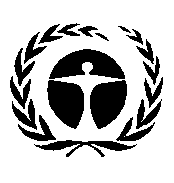 联合国环境规划署
联合国环境大会Distr.: General
3 March 2016ChineseOriginal: English摘要本报告叙述了实施联合国环境大会关于科学政策接口的第1/4号决议取得的进展。科学政策接口对确定监测和报告《2030年可持续发展议程》中的环境问题所需的相关指标和数据尤为重要。本报告提供了环境署实况平台的最新情况并为该平台的长期发展作出规划。环境署实况平台是一个在线的知识管理系统，为观察环境提供情景化的数据、信息和科学知识。实况平台正日益用于为各种评估活动提供信息，包括作为联合国环境规划署（环境署）《全球环境展望》第六版主要素材的六个区域性评估。此外，本报告介绍了其他已完成、正在进行和计划开展的评估活动及其他一些报告进程的最新情况。本报告还涵盖传播问题、合作伙伴（如关注地球联盟）、数据差距和在实现国际商定环境目标方面的进展，以及加强科学政策接口的政策工具。